   KАРАР						    	    РЕШЕНИЕОб установлении арендной платы на земли  сельскохозяйственного назначенияСовет сельского поселения Кожай-Семеновский сельсовет муниципального района Миякинский район Республики Башкортостан решил:	1.  Установить ежегодную арендную плату на арендуемые земельные участки сельскохозяйственного назначения, находящиеся за пределами личного подсобного хозяйства (земли для разведения пчеловодства, выращивания овощных и кормовых культур, сенокосных угодий) за  в сумме 400 (четыреста) рублей;	2. Не выделять сенокосные угодья тем, у кого в личном подсобном хозяйстве согласно выписки на текущий год из похозяйственной книги не имеется  поголовья скота крупно рогатого скота и мелко рогатого скота; 	3. Установить ежегодную арендную плату за пастбище исходя из количества поголовья скота в подворье на 1 июля текущего года: 	 За 1 голову крупно рогатого скота, лошади 	- 200 рублей. За 1 голову мелко рогатого скота, телят		- 100 рублей.  4. Решение Совета сельского поселения Кожай-Семеновский сельсовет муниципального района Миякинский район Республики Башкортостан от 25  февраля 2014 года № 183 «Об установлении арендной платы на земли  сельскохозяйственного назначения» признать утратившим силу.5. Обнародовать настоящее Решение путем вывешивания на информационном стенде в здании администрации сельского поселения Кожай-Семеновский сельсовет муниципального района Миякинский район Республики Башкортостан.Глава сельского поселения              					Р.А.Каримовс. Кожай-Семеновка15 апреля 2016 г.№ 60Башkортостан РеспубликаhыМиeкe районы муниципаль районыныn Кожай-Семеновка ауыл советы ауыл билeмehе Советы452087, Миeкe районы, Кожай-Семеновка ауылы, Совет  урамы, 61тел. 2-68-10, факс 2-68-20 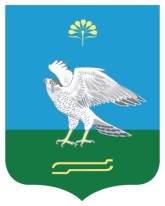 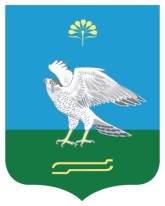 Совет сельского поселения Кожай-Семеновский сельсовет муниципального района Миякинский район Республика Башкортостан452087, Миякинский район, с. Кожай-Семеновка,ул. Советская, 61тел. 2-68-10, факс 2-68-20Башkортостан РеспубликаhыМиeкe районы муниципаль районыныn Кожай-Семеновка ауыл советы ауыл билeмehе Советы452087, Миeкe районы, Кожай-Семеновка ауылы, Совет  урамы, 61тел. 2-68-10, факс 2-68-20 Совет сельского поселения Кожай-Семеновский сельсовет муниципального района Миякинский район Республика Башкортостан452087, Миякинский район, с. Кожай-Семеновка,ул. Советская, 61тел. 2-68-10, факс 2-68-20